T.CMİDYAT KAYMAKAMLIĞIZİYARET İLKOKULU MÜDÜRLÜĞÜ2019-2023 STRATEJİK PLANI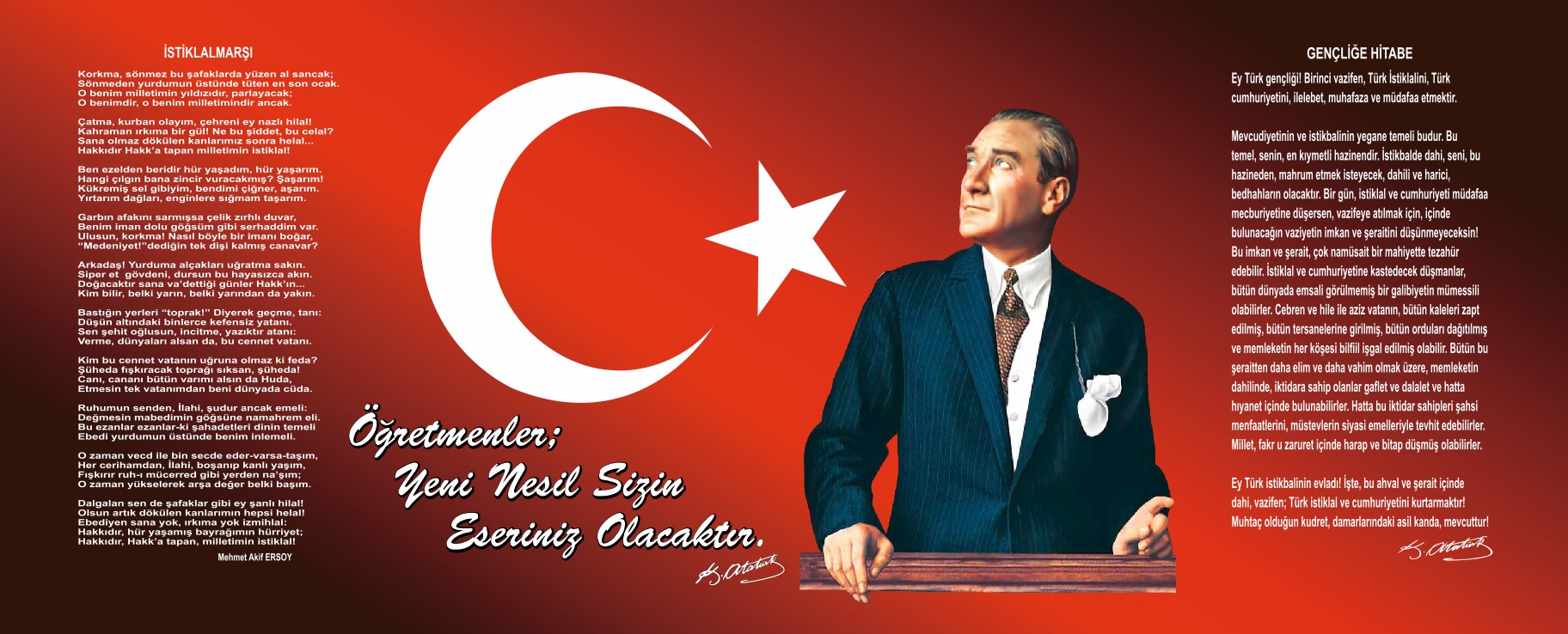 SunuşSUNUMStratejik plan, günümüz gelişim anlayışının geçmişteki anlayışlardan en belirgin farkının göstergesidir. Zira stratejik plan yaklaşımı geleceğe hazır olmayı değil, geleceği yaratmayı hedefleyen bir yaklaşımdır. Bir anlamda geleceği bugünde yaşamaktır. Ancak, stratejik plan, tek başına bir belge olarak değerli değildir. Onu değerli kılacak olan şey, kurumun doğru karar alabilme yeteneği ve kararlılık gösterebilme gücüdür. Ulu Önder Atatürk, 1930’da “Yolunda yürüyen bir yolcunun yalnız ufku görebilmesi yeterli değildir, mutlaka ufkun ötesini de bilmesi ve görmesi gerekir” derken bize bugün yapmamız gerekenleri daha o zamandan haber vermişti. Değişen dünya şartlarında bilgi toplumunun  insanını yetiştirmeyi amaç edinen Ziyaret İlkokulu olarak bu sorumluluğumuzun farkındayız. Bu nedenle eğitim alanındaki yeni yaklaşımları takip ediyor " Daha iyi bir eğitim imkânı nasıl sağlarız? " sorusunu sürekli kendimize soruyoruz. Ziyaret  İlkokulu olarak geleceğimizi öğrencilerimizle yeniden yaratmanın  heyecanını ve umudunu  yaşıyoruz.           Bütün bu bilgilerden hareketle dün ve bugün ne olduğumuzun, yarın ise ne olacağımızın göstergesi olacak bir  şekilde 2019-2023 yıllarını kapsayan  bir stratejik plan hazırladık.							      Meryem KELEŞ															Müdür Yetkili ÖğretmenİçindekilerSunuş	3İçindekiler	4BÖLÜM I: GİRİŞ ve PLAN HAZIRLIK SÜRECİ	5BÖLÜM II: DURUM ANALİZİ	6Okulun Kısa Tanıtımı *	7Okulun Mevcut Durumu: Temel İstatistikler	7PAYDAŞ ANALİZİ	12GZFT (Güçlü, Zayıf, Fırsat, Tehdit) Analizi	14Gelişim ve Sorun Alanları	17BÖLÜM III: MİSYON, VİZYON VE TEMEL DEĞERLER	19MİSYONUMUZ *	20VİZYONUMUZ *	20TEMEL DEĞERLERİMİZ *	21BÖLÜM IV: AMAÇ, HEDEF VE EYLEMLER	21TEMA I: EĞİTİM VE ÖĞRETİME ERİŞİM	22TEMA II: EĞİTİM VE ÖĞRETİMDE KALİTENİN ARTIRILMASI	25TEMA III: KURUMSAL KAPASİTE	29V. BÖLÜM: MALİYETLENDİRME	32EKLER:	33BÖLÜM I: GİRİŞ ve PLAN HAZIRLIK SÜRECİ2019-2023 dönemi stratejik plan hazırlanması süreci Üst Kurul ve Stratejik Plan Ekibinin oluşturulması ile başlamıştır. Ekip tarafından oluşturulan çalışma takvimi kapsamında ilk aşamada durum analizi çalışmaları yapılmış ve durum analizi aşamasında paydaşlarımızın plan sürecine aktif katılımını sağlamak üzere paydaş anketi, toplantı ve görüşmeler yapılmıştır.Durum analizinin ardından geleceğe yönelim bölümüne geçilerek okulumuzun amaç, hedef, gösterge ve eylemleri belirlenmiştir. Çalışmaları yürüten ekip ve kurul bilgileri altta verilmiştir.STRATEJİK PLAN ÜST KURULUBÖLÜM II:DURUM ANALİZİDurum analizi bölümünde okulumuzun mevcut durumu ortaya konularak neredeyiz sorusuna yanıt bulunmaya çalışılmıştır. Bu kapsamda okulumuzun kısa tanıtımı, okul künyesi ve temel istatistikleri, paydaş analizi ve görüşleri ile okulumuzun Güçlü Zayıf Fırsat ve Tehditlerinin (GZFT) ele alındığı analize yer verilmiştir.Okulun Kısa Tanıtımı*OKULUN TARİHÇESİ	Okulumuz, ilçe merkezi Midyat’a 26 km uzaklıkta bulunan Ziyaret Mahallesi’nin tek ilkokuludur.                 Okulumuz 1967 yılında eğitim öğretime açılmıştır. Ve halen burada eğitim öğretime devam etmektedir. BİNANIN FİZİKİ DURUMU	Okulumuz bünyesinde 2 derslik, 5 şube,1 müdür odası, ,kömürlük ve tuvaletler mevcuttur. Kullanılmaz halde öğretmen lojmanı bulunmaktadır.   Düzenli bir kütüphanesi yoktur. Sınıf kitaplığı kullanılmaktadır.	Binanın mülkiyeti Milli Eğitim Bakanlığı’na aittir. Soba ile ısınmakta, yakıt olarak ise kömür kullanılmaktadır. Kira ödenmemektedir. 2 lavabo, 2 adet WC bulunmaktadır. WC’ler, okul bahçesindedir. Okulun Mevcut Durumu: Temel İstatistiklerOkul KünyesiOkulumuzun temel girdilerine ilişkin bilgiler altta yer alan okul künyesine ilişkin tabloda yer almaktadır.Temel Bilgiler Tablosu- Okul KünyesiÇalışan BilgileriOkulumuzun çalışanlarına ilişkin bilgiler altta yer alan tabloda belirtilmiştir.Çalışan Bilgileri Tablosu*Okulumuz Bina ve Alanları	Okulumuzun binası ile açık ve kapalı alanlarına ilişkin temel bilgiler altta yer almaktadır.Okul Yerleşkesine İlişkin Bilgiler Sınıf ve Öğrenci Bilgileri	Okulumuzda yer alan sınıfların öğrenci sayıları alttaki tabloda verilmiştir.*Sınıf sayısına göre istenildiği kadar satır eklenebilir.Donanım ve Teknolojik KaynaklarımızTeknolojik kaynaklar başta olmak üzere okulumuzda bulunan çalışır durumdaki donanım malzemesine ilişkin bilgiye alttaki tabloda yer verilmiştir.Teknolojik Kaynaklar TablosuGelir ve Gider BilgisiOkulumuzun genel bütçe ödenekleri, okul aile birliği gelirleri ve diğer katkılarda dâhil olmak üzere gelir ve giderlerine ilişkin son iki yıl gerçekleşme bilgileri alttaki tabloda verilmiştir.PAYDAŞ ANALİZİKurumumuzun temel paydaşları öğrenci, veli ve öğretmen olmakla birlikte eğitimin dışsal etkisi nedeniyle okul çevresinde etkileşim içinde olunan geniş bir paydaş kitlesi bulunmaktadır. Paydaşlarımızın görüşleri anket, toplantı, dilek ve istek kutuları, elektronik ortamda iletilen önerilerde dâhil olmak üzere çeşitli yöntemlerle sürekli olarak alınmaktadır.Paydaş anketlerine ilişkin ortaya çıkan temel sonuçlara altta yer verilmiştir*:Öğrenci Anketi Sonuçları:	Öğretmen Anketi Sonuçları:Veli Anketi Sonuçları:GZFT (Güçlü, Zayıf, Fırsat, Tehdit) Analizi*Okulumuzun temel istatistiklerinde verilen okul künyesi, çalışan bilgileri, bina bilgileri, teknolojik kaynak bilgileri ve gelir gider bilgileri ile paydaş anketleri sonucunda ortaya çıkan sorun ve gelişime açık alanlar iç ve dış faktör olarak değerlendirilerek GZFT tablosunda belirtilmiştir. Dolayısıyla olguyu belirten istatistikler ile algıyı ölçen anketlerden çıkan sonuçlar tek bir analizde birleştirilmiştir.Kurumun güçlü ve zayıf yönleri donanım, malzeme, çalışan, iş yapma becerisi, kurumsal iletişim gibi çok çeşitli alanlarda kendisinden kaynaklı olan güçlülükleri ve zayıflıkları ifade etmektedir ve ayrımda temel olarak okul müdürü/müdürlüğü kapsamından bakılarak iç faktör ve dış faktör ayrımı yapılmıştır. İçsel Faktörler*Güçlü YönlerZayıf YönlerDışsal Faktörler*FırsatlarTehditlerGelişim ve Sorun AlanlarıGelişim ve sorun alanları analizi ile GZFT analizi sonucunda ortaya çıkan sonuçların planın geleceğe yönelim bölümü ile ilişkilendirilmesi ve buradan hareketle hedef, gösterge ve eylemlerin belirlenmesi sağlanmaktadır. Gelişim ve sorun alanları ayrımında eğitim ve öğretim faaliyetlerine ilişkin üç temel tema olan Eğitime Erişim, Eğitimde Kalite ve kurumsal Kapasite kullanılmıştır. Eğitime erişim, öğrencinin eğitim faaliyetine erişmesi ve tamamlamasına ilişkin süreçleri; Eğitimde kalite, öğrencinin akademik başarısı, sosyal ve bilişsel gelişimi ve istihdamı da dâhil olmak üzere eğitim ve öğretim sürecinin hayata hazırlama evresini; Kurumsal kapasite ise kurumsal yapı, kurum kültürü, donanım, bina gibi eğitim ve öğretim sürecine destek mahiyetinde olan kapasiteyi belirtmektedir.Gelişim ve sorun alanlarına ilişkin GZFT analizinden yola çıkılarak saptamalar yapılırken yukarıdaki tabloda yer alan ayrımda belirtilen temel sorun alanlarına dikkat edilmesi gerekmektedir.Gelişim ve Sorun AlanlarımızBÖLÜM III: MİSYON, VİZYON VE TEMEL DEĞERLEROkul Müdürlüğümüzün Misyon, vizyon, temel ilke ve değerlerinin oluşturulması kapsamında öğretmenlerimiz, öğrencilerimiz, velilerimiz, çalışanlarımız ve diğer paydaşlarımızdan alınan görüşler, sonucundastratejik plan hazırlama ekibi tarafından oluşturulan Misyon, Vizyon, Temel Değerler;Okulumuz üst kurulana sunulmuş ve üst kurul tarafından onaylanmıştır.MİSYONUMUZ*Biz; Atatürk İlke Ve İnkılâplarına bağlı, Milli Eğitimin amaçları doğrultusunda barış içinde, çağdaş bir dünya için; yaratıcı, akılcı, özgür bireyler yetiştirmek için varız.VİZYONUMUZ*Davranışlarıyla çevresine örnek olan, günün gelişen teknolojisine ayak uydurabilen ve kendini sürekli geliştiren, yetenek ve kabiliyetleri oranında mesleki ve akademik alana bilinçli bir şekilde yönelebilen, ülkemizi çağdaş uygarlık düzeyinin üzerine çıkaracakbireyler yetiştirmek.Yönetici, öğretmen, personel, öğrenci ve velilerin işbirliği ile bu bölgenin EN İYİ BİRLEŞTİRİLMİŞ SINIFLI İLKÖĞRETİM OKULU OLMAKTIR.TEMEL DEĞERLERİMİZ*                *Aileyi eğitimin bir parçası sayarız.                      *Eğitimde fırsat eşitliğine inanırız.                      *Teknolojiyi amaç değil araç sayarız.                      *Kararlarımızı elde ettiğimiz sonuçlara göre alırız.    *Çoklu Zeka Kuramını Eğitim ve Öğretim hayatımızda uygularız.BÖLÜM IV: AMAÇ, HEDEF VE EYLEMLERAçıklama: Amaç, hedef, gösterge ve eylem kurgusu amaç Sayfa 16-17 da yer alan Gelişim Alanlarına göre yapılacaktır.Altta erişim, kalite ve kapasite amaçlarına ilişkin örnek amaç, hedef ve göstergeler verilmiştir.Erişim başlığında eylemlere ilişkin örneğe yer verilmiştir.TEMA I: EĞİTİM VE ÖĞRETİME ERİŞİMEğitim ve öğretime erişim okullaşma ve okul terki, devam ve devamsızlık, okula uyum ve oryantasyon, özel eğitime ihtiyaç duyan bireylerin eğitime erişimi, yabancı öğrencilerin eğitime erişimi ve hayatboyu öğrenme kapsamında yürütülen faaliyetlerin ele alındığı temadır.Stratejik Amaç 1: Kayıt bölgemizde yer alan çocukların okullaşma oranlarını artıran, öğrencilerin uyum ve devamsızlık sorunlarını gideren etkin bir yönetim yapısı kurulacaktır.  ***Stratejik Hedef 1.1.Kayıt bölgemizde yer alan çocukların okullaşma oranları artırılacak ve öğrencilerin uyum ve devamsızlık sorunları da giderilecektir.***Performans GöstergeleriEylemler*TEMA II: EĞİTİM VE ÖĞRETİMDE KALİTENİN ARTIRILMASIEğitim ve öğretimde kalitenin artırılması başlığı esas olarak eğitim ve öğretim faaliyetinin hayata hazırlama işlevinde yapılacak çalışmaları kapsamaktadır. Bu tema altında akademik başarı, sınav kaygıları, sınıfta kalma, ders başarıları ve kazanımları, disiplin sorunları, öğrencilerin bilimsel, sanatsal, kültürel ve sportif faaliyetleri ile istihdam ve meslek edindirmeye yönelik rehberlik ve diğer mesleki faaliyetler yer almaktadır. Stratejik Amaç 2: Öğrencilerimizin gelişmiş dünyaya uyum sağlayacak şekilde donanımlı bireyler olabilmesi için eğitim ve öğretimde kalite artırılacaktır.Stratejik Hedef 2.1.Öğrenme kazanımlarını takip eden ve velileri de sürece dâhil eden bir yönetim anlayışı ile öğrencilerimizin akademik başarıları ve sosyal faaliyetlere etkin katılımı artırılacaktır.(Akademik başarı altında: ders başarıları, kazanım takibi, üst öğrenime geçiş başarı ve durumları, karşılaştırmalı sınavlar, sınav kaygıları gibi akademik başarıyı takip eden ve ölçen göstergeler,Sosyal faaliyetlere etkin katılım altında: sanatsal, kültürel, bilimsel ve sportif faaliyetlerin sayısı, katılım oranları, bu faaliyetler için ayrılan alanlar, ders dışı etkinliklere katılım takibi vb ele alınacaktır.)Performans GöstergeleriEylemler………………Stratejik Hedef 2.2.Etkin bir rehberlik anlayışıyla, öğrencilerimizi ilgi ve becerileriyle orantılı bir şekilde üst öğrenime veya istihdama hazır hale getiren daha kaliteli bir kurum yapısına geçilecektir. (Üst öğrenime hazır: Mesleki rehberlik faaliyetleri, tercih kılavuzluğu, yetiştirme kursları, sınav kaygısı vb,İstihdama Hazır: Kariyer günleri, staj ve işyeri uygulamaları, ders dışı meslek kursları vb ele alınacaktır.)EylemlerTEMA III: KURUMSAL KAPASİTEStratejik Amaç 3: Eğitim ve öğretim faaliyetlerinin daha nitelikli olarak verilebilmesi için okulumuzun kurumsal kapasitesi güçlendirilecektir. Stratejik Hedef 3.1.(Kurumsal İletişim, Kurumsal Yönetim, Bina ve Yerleşke, Donanım, Temizlik, Hijyen, İş Güvenliği, Okul Güvenliği, Taşıma ve servis vb konuları ele alınacaktır.)Performans GöstergeleriEylemler………………V. BÖLÜM:MALİYETLENDİRME2019-2023 Stratejik Planı Faaliyet/Proje Maliyetlendirme TablosuVI. BÖLÜM:İZLEME VE DEĞERLENDİRMEOkulumuz Stratejik Planı izleme ve değerlendirme çalışmalarında 5 yıllık Stratejik Planın izlenmesi ve 1 yıllık gelişim planın izlenmesi olarak ikili bir ayrıma gidilecektir. Stratejik planın izlenmesinde 6 aylık dönemlerde izleme yapılacak denetim birimleri, il ve ilçe millî eğitim müdürlüğü ve Bakanlık denetim ve kontrollerine hazır halde tutulacaktır.Yıllık planın uygulanmasında yürütme ekipleri ve eylem sorumlularıyla aylık ilerleme toplantıları yapılacaktır. Toplantıda bir önceki ayda yapılanlar ve bir sonraki ayda yapılacaklar görüşülüp karara bağlanacaktır. EKLER:Öğretmen, öğrenci ve veli anket örnekleri klasör ekinde olup okullarınızda uygulanarak sonuçlarından paydaş analizi bölümü ve sorun alanlarının belirlenmesinde yararlanabilirsiniz.Üst Kurul BilgileriÜst Kurul BilgileriEkip BilgileriEkip BilgileriAdı SoyadıUnvanıAdı SoyadıUnvanıMERYEM KELEŞMüd. Yet. Öğrt.MERYEM KELEŞMüd. Yet. Öğrt.DİLAN ERGÜNOkul Öncesi Öğret.DİLANERGÜNOkul Öncesi Öğretmeniİli:MARDİNİli:MARDİNİli:MARDİNİli:MARDİNİlçesi:MİDYATİlçesi:MİDYATİlçesi:MİDYATİlçesi:MİDYATAdres:Ziyaret Mahallesi Ziyaret Sokak dış kapı no:5Ziyaret Mahallesi Ziyaret Sokak dış kapı no:5Ziyaret Mahallesi Ziyaret Sokak dış kapı no:5Coğrafi Konum (link)*:Coğrafi Konum (link)*:https://goo.gl/maps/https://goo.gl/maps/Telefon Numarası: 0482 547 10 320482 547 10 320482 547 10 32Faks Numarası:Faks Numarası:e- Posta Adresi:716156@meb.k12.tr716156@meb.k12.tr716156@meb.k12.trWeb sayfası adresi:Web sayfası adresi:ziyaretilkokulu@meb.k12.trziyaretilkokulu@meb.k12.trKurum Kodu:716156716156716156Öğretim Şekli:Öğretim Şekli:Tam GünTam GünOkulun Hizmete Giriş Tarihi : 1967Okulun Hizmete Giriş Tarihi : 1967Okulun Hizmete Giriş Tarihi : 1967Okulun Hizmete Giriş Tarihi : 1967Toplam Çalışan Sayısı*Toplam Çalışan Sayısı*Öğrenci Sayısı:Kız99Öğretmen SayısıKadın22Öğrenci Sayısı:Erkek1515Öğretmen SayısıErkek00Öğrenci Sayısı:Toplam2424Öğretmen SayısıToplam22Derslik Başına Düşen Öğrenci SayısıDerslik Başına Düşen Öğrenci SayısıDerslik Başına Düşen Öğrenci Sayısı:8-16Şube Başına Düşen Öğrenci SayısıŞube Başına Düşen Öğrenci SayısıŞube Başına Düşen Öğrenci Sayısı:8-10Öğretmen Başına Düşen Öğrenci SayısıÖğretmen Başına Düşen Öğrenci SayısıÖğretmen Başına Düşen Öğrenci Sayısı:8-16Şube Başına 30’dan Fazla Öğrencisi Olan Şube SayısıŞube Başına 30’dan Fazla Öğrencisi Olan Şube SayısıŞube Başına 30’dan Fazla Öğrencisi Olan Şube Sayısı:0Öğrenci Başına Düşen Toplam Gider Miktarı*Öğrenci Başına Düşen Toplam Gider Miktarı*Öğrenci Başına Düşen Toplam Gider Miktarı*Öğretmenlerin Kurumdaki Ortalama Görev SüresiÖğretmenlerin Kurumdaki Ortalama Görev SüresiÖğretmenlerin Kurumdaki Ortalama Görev Süresi1-4Unvan*ErkekKadınToplamOkul Müdürü ve Müdür Yardımcısı000Sınıf Öğretmeni011Okul Öncesi Öğretmeni011Rehber Öğretmen000İdari Personel000Yardımcı Personel000Güvenlik Personeli000Toplam Çalışan Sayıları22Okul Bölümleri*Okul Bölümleri*Özel AlanlarVarYokOkul Kat Sayısı1Çok Amaçlı SalonxDerslik Sayısı2Çok Amaçlı SahaXDerslik Alanları (m2)40KütüphaneXKullanılan Derslik Sayısı2Fen LaboratuvarıXŞube Sayısı4Bilgisayar LaboratuvarıXİdari Odaların Alanı (m2)15İş AtölyesiXÖğretmenler Odası (m2)0Beceri AtölyesiXOkul Oturum Alanı (m2)PansiyonXOkul Bahçesi (Açık Alan)(m2)1239Okul Kapalı Alan (m2)298Sanatsal, bilimsel ve sportif amaçlı toplam alan (m2)0Kantin (m2)0Tuvalet Sayısı2Diğer (………….)SINIFIKızErkekToplamSINIFIKızErkekToplam1.Sınıf1342. Sınıf1343.Sınıf4374.Sınıf101Ana Sınıfı268Akıllı Tahta Sayısı0TV Sayısı0Masaüstü Bilgisayar Sayısı0Yazıcı Sayısı1Taşınabilir Bilgisayar Sayısı1Fotokopi Makinası Sayısı1Projeksiyon Sayısı1İnternet Bağlantı HızıYıllarGelir MiktarıGider Miktarı201600201700ÖğrencilerBirleştirilmiş sınıf uygulamasından dolayı öğrencilerin kendini kontrol etme ,özdenetim yönlerinin gelişmesi ve birbirinden öğrenmelerinin daha kolay olması.ÇalışanlarMesleğe yeni başlamış olmalarından dolayı motivasyonları yüksektir.VelilerVelilerin işçi olarak göç durumunun olmamasından dolayı öğrencilerin devamsızlık sorununun olmaması.Bina ve YerleşkeDonanımBütçeYönetim Süreçleriİletişim SüreçleriÖğrencilerÖğrencilerin öğrenmeye yönelik isteklerinin düşük olması.ÇalışanlarBirleştirilmiş sınıf uygulaması nedeniyle öğretmenlerin iş yükü fazladır.VelilerEğitim alanında yetersiz olmasıBina ve YerleşkeOkulun bulunduğu konumdan dolayı dışarıdan gelen tehlikelere açık olması.Donanımİnternet altyapısındaki yetersizliklerden dolayı çoklu öğrenme ortamının kısıtlı hale gelmesiBütçeOkul Aile Birliğinin aktif olmamasından dolayı bütçe konusunda sıkıntı yaşanması.Yönetim Süreçleriİletişim SüreçleriVbPolitikMülki ve yerel yetkililerle olan olumlu diyalog ve işbirliği.EkonomikSosyolojikVeli ile iletişimin güçlü olmasıTeknolojikMevzuat-YasalEkolojikPolitikEkonomikSosyolojikTeknolojikMevzuat-YasalEkolojikOkulun önünden yol geçmesi ve okul bahçesinin yetersiz olması.Eğitime ErişimEğitimde KaliteKurumsal KapasiteOkullaşma OranıAkademik BaşarıKurumsal İletişimOkula Devam/ DevamsızlıkSosyal, Kültürel ve Fiziksel GelişimKurumsal YönetimOkula Uyum, OryantasyonSınıf TekrarıBina ve YerleşkeÖzel Eğitime İhtiyaç Duyan Bireylerİstihdam Edilebilirlik ve YönlendirmeDonanımYabancı ÖğrencilerÖğretim YöntemleriTemizlik, HijyenHayatboyu ÖğrenmeDers araç gereçleriİş Güvenliği, Okul GüvenliğiTaşıma ve servis1.TEMA: EĞİTİM VE ÖĞRETİME ERİŞİM1.TEMA: EĞİTİM VE ÖĞRETİME ERİŞİM1Okul Öncesi Eğitim oranının arttırılması2Sürekli devamsız öğrenci sayısı ve devamsızlık sayılarını azaltılması.3Okula uyum çalışmalarına katılan öğrenci ve veli sayısı yüksektir.4Uyum sürecinde sorun yaşanmamaktadır56789102.TEMA: EĞİTİM VE ÖĞRETİMDE KALİTE2.TEMA: EĞİTİM VE ÖĞRETİMDE KALİTE1Öğrencilerin yılsonu başarı puanı ortalamaları2Öğrenci başına okunan kitap sayısı3Onur veya İftihar belgesi alan öğrenci oranı4Akademik başarı her yıl bir üst seviyeye taşınmaktadır.5Sosyal ve kültürel faaliyetler köy içerisinde sınırlı olarak yapılmış olup öğrencilerin özgüvenlerinin artmasına katkı sağlamaktadır6Sınıf tekrarı yapan öğrencimiz yoktur7Öğretim yöntemleri birleştirilmiş sınıfa uygun bir şekilde kullanılmaktadır.89103.TEMA: KURUMSAL KAPASİTE3.TEMA: KURUMSAL KAPASİTE1Binaların küçük ve eski olması.2Soba yakılması ve hizmetli personelin olmaması.3Okul ve kurumların sosyal, kültürel, sanatsal ve sportif faaliyet alanlarının yetersizliği.45678910NoPERFORMANSGÖSTERGESİMevcutMevcutHEDEFHEDEFHEDEFHEDEFHEDEFHEDEFNoPERFORMANSGÖSTERGESİ2018201920192020202120222023PG.1.1.aKayıt bölgesindeki öğrencilerden okula kayıt yaptıranların oranı (%)%100%100%100%100%100%100%100PG.1.1.bİlkokul birinci sınıf öğrencilerinden en az bir yıl okul öncesi eğitim almış olanların oranı (%)(ilkokul)%0%0%0%50%100%100%100PG.1.1.c.Okula yeni başlayan öğrencilerden oryantasyon eğitimine katılanların oranı (%)%100%100%100%100%100%100	%100PG.1.1.d.Bir eğitim ve öğretim döneminde 20 gün ve üzeri devamsızlık yapan öğrenci oranı (%)%30%25%25%15%10%5%0PG.1.1.e.Bir eğitim ve öğretim döneminde 20 gün ve üzeri devamsızlık yapan yabancı öğrenci oranı (%)PG.1.1.f.Okulun özel eğitime ihtiyaç duyan bireylerin kullanımına uygunluğu (0-1)PG.1.1.g.Hayatboyu öğrenme kapsamında açılan kurslara devam oranı (%) (halk eğitim)PG.1.1.h.Hayatboyu öğrenme kapsamında açılan kurslara katılan kişi sayısı (sayı) (halkeğitim)NoEylem İfadesiEylem SorumlusuEylem Tarihi1.1.1.Kayıt bölgesinde yer alan öğrencilerin tespiti çalışması yapılacaktır.Okul Stratejik Plan Ekibi01 Eylül-20 Eylül1.1.2Devamsızlık yapan öğrencilerin tespiti ve erken uyarı sistemi için çalışmalar yapılacaktır.Müdür Yetkili Öğretmen01 Eylül-20 Eylül1.1.3Devamsızlık yapan öğrencilerin velileri ile özel aylık  toplantı ve görüşmeler yapılacaktır.Müdür Yetkili ÖğretmenHer ayın son haftası1.1.41.1.51.1.61.1.71.1.81.1.91.1.10NoPERFORMANSGÖSTERGESİMevcutMevcutHEDEFHEDEFHEDEFHEDEFHEDEFHEDEFNoPERFORMANSGÖSTERGESİ2018201920192020202120222023PG.1.1.aBaşarı Oranı%70%80%80%80%80%90%90PG.1.1.bÖğrencilerin yıl sonu başarı puanı ortalamaları%74%80%8085909090PG.1.1.c.NoEylem İfadesiEylem SorumlusuEylem Tarihi1.1.1.Öğrencilerimizin akademik anlamda başarılarında artış sağlamak.Sınıf Öğretmeni01/01/201931/12/20231.1.2Öğrencilerimizin akademik anlamda başarılarında artış sağlamak.Sınıf Öğretmeni01/01/201931/12/20231.1.31.1.41.1.5NoPERFORMANSGÖSTERGESİMevcutMevcutHEDEFHEDEFHEDEFHEDEFHEDEFHEDEFNoPERFORMANSGÖSTERGESİ2018201920192020202120222023PG.1.1.aÖğrenci başına bir yılda okunan kitap sayısı25303035404550PG.1.1.bPG.1.1.c.NoEylem İfadesiEylem SorumlusuEylem Tarihi1.1.1.Her gün farklı dersler olmak üzere  bir saati kitap okumaya ayrılacaktır.Sınıf Öğretmeni01/01/201931/12/20231.1.21.1.31.1.41.1.5NoPERFORMANSGÖSTERGESİMevcutMevcutHEDEFHEDEFHEDEFHEDEFHEDEFHEDEFNoPERFORMANSGÖSTERGESİ2018201920192020202120222023PG.3.1.aYönetim yetkinliklerini arttırıcı teknik destek eğitimleri alan yönetici sayısı1111111PG.3.2.bNoEylem İfadesiEylem SorumlusuEylem Tarihi1.1.1.Okulumuzdaki tüm idareciler alanlarıyla ilgili hizmetiçi eğitim almaya yönlendirilecektir.Okul Müdürü01/01/201931/12/20231.1.21.1.31.1.41.1.51.1.61.1.71.1.81.1.91.1.10Kaynak Tablosu20192020202120222023ToplamKaynak Tablosu20192020202120222023ToplamGenel Bütçe000000Valilikler ve Belediyelerin Katkısı000000Diğer (Okul Aile Birlikleri)000000TOPLAM000000